Academic/ELL Earth Science AGENDAJanuary 11,Thursday:	B DayBe sure I have your GIZMOs lab on tides!!Turn in your Elliptical Orbits lab – be sure your name is on this (I have some labs)WARM-UPS: you will work individually on this and on your reading guideOn a separate sheet of paper, write the question and the answer to #1- #5.  YOU WILL TURN THIS INTO THE SUBSTITUTE before beginning the reading guideDefine ellipseDiagram and label the parts of an ellipse (foci, focal distance, major AND minor axes)How is an ellipse DIFFERENT from a circle?Define “eccentricity”What is the eccentricity of a circle?What would be the eccentricity of a straight line?Do MOST of the planets have an orbit that LOOKS LIKE an ellipse OR a circle?In the solar system, what object is at the position of ONE focus for the planets’ orbits?What happens to the speed of a planet in its orbit if it is closest to the sun? WHY?What point is this called?What happens to the speed of a planet in its orbit if it is farthest from the sun? WHY?What is this called?OBJECTIVES:		ASTRONOMY to Geology:	Elliptical Orbits to Minerals5th BLOCK: Today YOU will do the following after you turn in your warm-up questions GROUP 1 (See student list on the back of this agenda)Reading guide – CH #5:  Use the textbook to complete the study guide – WRITE YOUR NAME ON YOUR GUIDE -  YOU WILL TURN IT INTO THE SUBSTITUTE AT THE END OF CLASSRead through the mineral notes (attached)Use the Reading Guide AND the notes to complete the mineral review at the END of the notes Group 2: NOTES on MineralsMs. Hutson’s substitute will give these students their instructions		7th BLOCK:  Today you will COMPLETE THE FOLLOWING, after you turn in your warm-up questions:1.  GROUP 1	(student list on the back of this agenda)i. Use the textbook (located on the top of the cabinet on the left wall as you enter the		 class) to complete the study guide – WRITE YOUR NAME ON YOUR GUIDE -  YOU WILL		 TURN IT INTO THE SUBSTITUTE AT THE END OF CLASSRead through the mineral notes (attached)Use the Reading Guide AND the notes to complete the mineral review at the END of the notes HOMEWORK:Review the MINERAL NOTES attached to this agendaComplete the 2 page MINERAL Notes Review  if you did not do this during classComplete the “Mystery Word” AND “Mineral Percentage” worksheets attached at the end of this agendaNotes: MineralsALL Minerals have 5 characteristics:Must be solid at normal temperatures and pressures at Earth’s SURFACEMinerals can melt beneath Earth’s surface – temperatures 3,000 – 7,000° COccur naturallyFound in nature – not man-made in a labAre INORGANICNot made from living materialNot made BY living thingsHave a definite crystal shape Atoms arranged in a patternHave a definite chemical compositionThe elements will ALWAYS form in the same proportionSi02NaClCaCO3A substance MUST have ALL 5 characteristic to be a mineralList 3 substances that are NOT minerals and tell WHY they are not mineralsIdentify why the following are NOT MineralsCoalPearlWindow glassPlastic2. Mineral PROPERTIES are used to identify the NAME of the mineral3. Properties can be grouped by identification by INSPECTION or SIMPLE TESTS	A. Properties determined by INSPECTIONJust LOOK at the mineralColor LusterCrystal shapeB. Properties determined by SIMPLE TESTNeed to physically test the mineralNeed toolsHardnessCleavage/FractureStreakSpecific GravityC. Special PropertiesCarbonates like calcite are positive in the acid testHalite (table salt) tastes saltyMagnetite is magneticIceland spar (type of clear calcite) has double refractionSulfur is BRIGHT YELLOWD.  Interesting Mineral FactsPyrite is known as “Fool’s Gold”During the gold rush, many who found pyrite (looks like gold) tried to turn it in for money – thinking it WAS goldThe specific gravity test (determines the “weight” or ‘heft’ or density) was used to tell the difference.  ALSO – Gold is VERY soft and Pyrite is very hardThis is why you sometimes see people “biting” goldGold has one of the highest specific gravities = 19Metallic minerals have specific gravities of 5+Non-metallic minerals have specific gravities of 3 or lessIceland Spar (a type of clear calcite) has double-refractionWhat is specific gravity?It is the density of a substance compared to the density of water.  This means, the weight or density of a substance is compared to the weight or density of an equal volume of water. As an example, when we say that the specific gravity of quartz is 2.65, we mean the weight of quartz is 2.65 times that of an equal volume of water.  There are a number of ways to write the equation for the specific gravity (SG) of a mineral.  Here is the most common:                                    Weight of Mineral in Air
SG = ------------------------------------------------------------------------------
         Weight of Mineral in Air  -  Weight of Mineral in WaterSo from this equation, using a spring scale, you need to weigh the mineral in air (which means the same as "weighing it"), then suspend the mineral in water and weigh it again.  Since Archimedes discovered that the weight of the mineral in air minus its weight in water is equals the weight of the water displaced by the mineral, the equation can also be written as follows:      Weight of Mineral in Air
SG = ---------------------------------------------------------
           Weight of Water Displaced by MineralAnd since the weight of 1 cubic centimeter of water equals 1 gram, the equation can then also be written as follows:      Weight of Mineral (in grams)
SG = ------------------------------------------------
          Volume of Mineral (in cubic cm)ACID TEST:	What is the Acid Test?    http://www.youtube.com/watch?v=Lw3bWR0Ws7M

To most geologists, the term "acid test" means placing a drop of dilute (5% to 10%) hydrochloric acid on a rock or mineral and watching for bubbles of carbon dioxide gas to be released. The bubbles signal the presence of carbonate minerals such as calcite, dolomite , siderite, azurite, or malachite.

The bubbling release of carbon dioxide gas can be so weak that you need a hand lens to observe single bubbles slowly growing in the drop of hydrochloric acid or so vigorous that a flash of effervescence is produced. These variations in effervescence vigor are a result of the type of carbonate minerals present, the amount of carbonate present, the particle size of the carbonate and the temperature of the acid. What Causes the Fizz?

Carbonate minerals are unstable in contact with hydrochloric acid. When acid begins to effervesce (fizz) on a specimen a reaction similar to the one shown below is taking place. 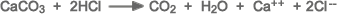 
On the left side of this reaction the mineral calcite (CaCO3) is in contact with hydrochloric acid (HCl). These react to form carbon dioxide gas (CO2), water (H2O), dissolved calcium (Ca++) and dissolved chlorine (Cl--). The carbon dioxide bubbles that you observe are evidence that the reaction is taking place. When that occurs, calcite or another carbonate mineral is present. 
NAME:					          CH #5 MineralsNotes Review1.  Complete the Chart:Differentiate between characteristics of all minerals and mineral identification properties.Explain HOW to test Mineral Hardness.List the 10 Minerals of Moh’s ScaleIdentify the “field tools” and identify the Moh’s scale value associated with each tool.HOW to test:Moh’s Scale:Field test tools:Explain why Color is not the best test for mineral identification.Identify the 8 Most Common Elements in Earth’s Crust. List from MOST to LEAST abundant:Are most minerals elements or compounds?Which elements would you expect to combine to form the majority of minerals?  Explain!Complete the Table on Mineral Identification Properties:Characteristics of MineralsExample of a non-mineral that violates the characteristicName of Identification PropertyDefinitionHow to determine the property (or equation used)Property of Inspection OR Simple Test?ColorLusterCrystal ShapeCleavageFractureStreakHardnessSpecific Gravity